California’s Infant/Toddler Learning and Development Foundations Workshopcontact: Paulina Escamilla-Vestal | tel: 209.609.1681 | email: pvestal@WestEd.org | www.pitc.orgWho Should AttendInfant/Toddler program administratorsInfant care teachers working with children birth to 36 monthsCenter-based or family child care providersGoals of the WorkshopThis workshop, offered in local communities across California, provides an overview of California’s Infant/Toddler Learning and Development System. The workshop will focus on the California Infant/Toddler Learning and Development Foundations, a major publication by the California Department of Education, Early Education & Support Division.Designed to support continuous improvement efforts of infant/ toddler programs, the workshop will help participants to:Understand the five components of the California Infant/ Toddler Learning and Development System;Deepen their understanding of the Infant/Toddler Learning and Development Foundations;Apply the concepts covered in the Infant/Toddler Learning and Development Foundations in their work; andPlan effective infant/toddler curriculumBrought to you in partnership with the California Department of Education, Early Education & Support Division; WestEd, Center for Child and Family Studies, PITC Partners for Quality; and San Joaquin County Office of EducationInfant/Toddler Learning and Development FoundationsThis 6-hour workshop will focus on I/T Learning and Development Foundations. The foundations describe competencies children typically attain during the birth-to-36-month period. Participants will explore CDE’s Infant/Toddler Learning and Development Foundations, DVDs, and related materials.Date: Saturday, February 25, 2017Time: 8:30 a.m. to 3:30 p.m.Registration fee: $20Breakfast & Lunch provided.Books will be provided courtesy of the sponsors.Participants will receive certificates indicating professional growth hours earned.Please register online at http://conta.cc/2bTT5TP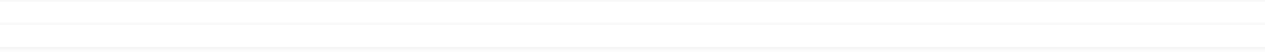 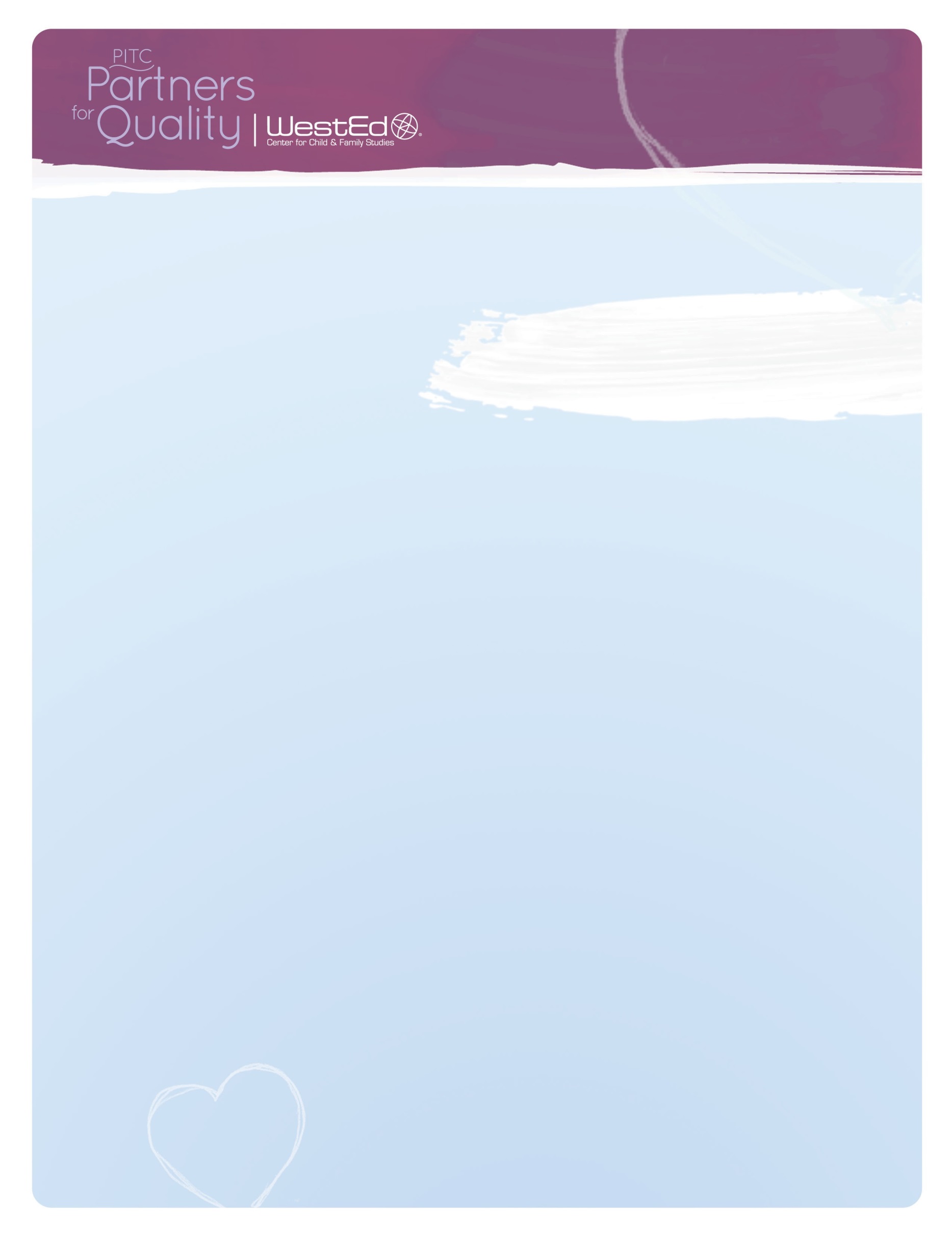 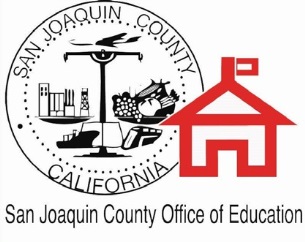 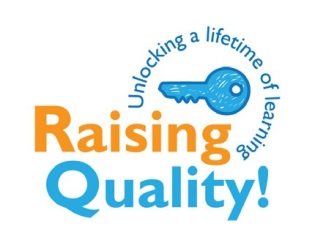 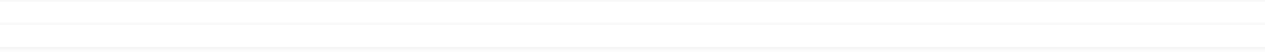 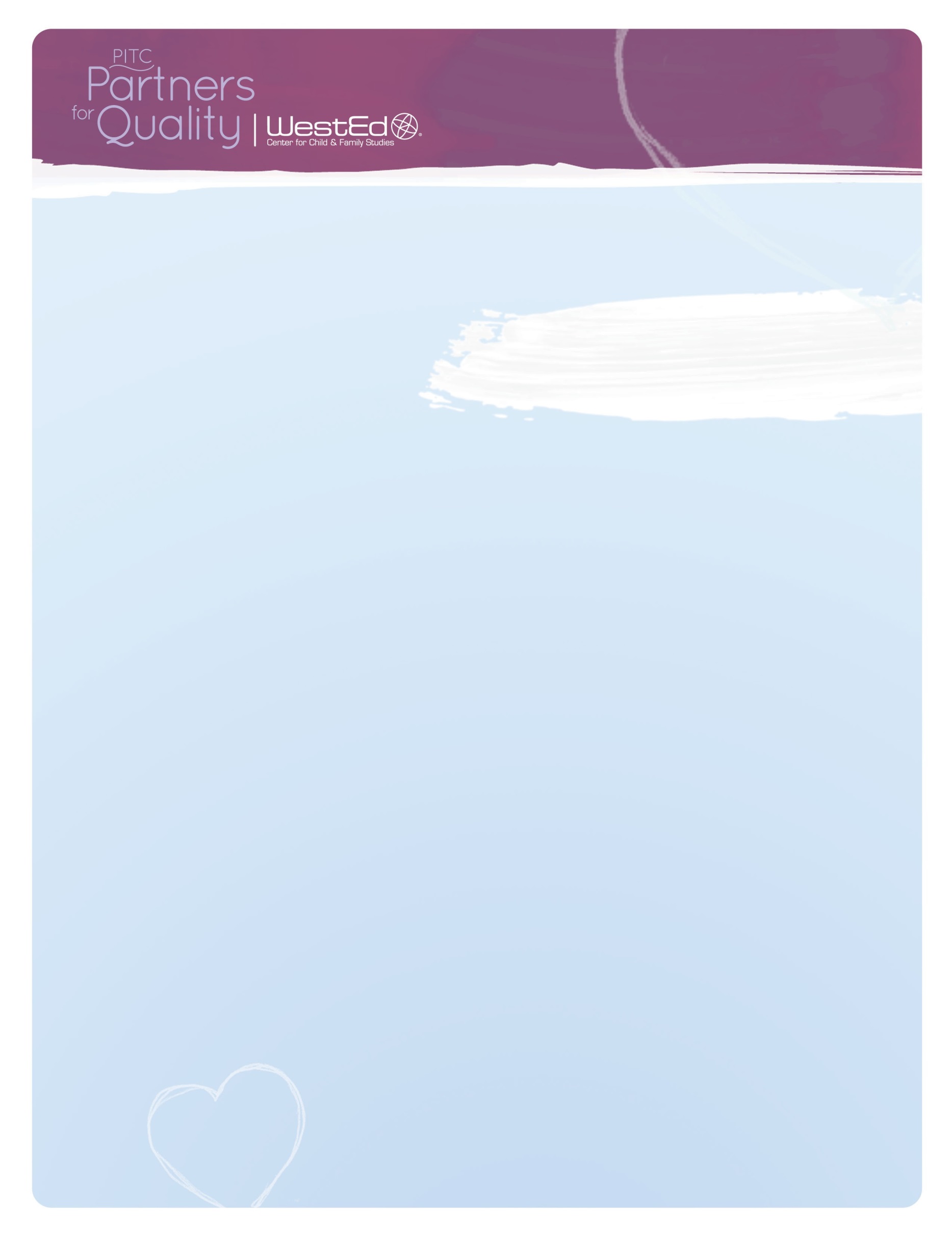 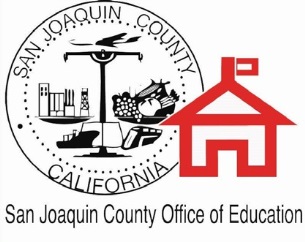 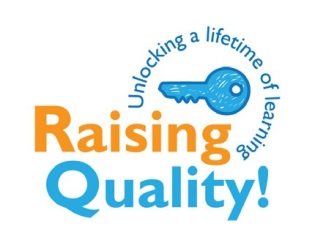 Questions? Please contact Christine Carrier at San Joaquin County Office of Education, ccarrier@sjcoe.net or 209.468.9083